Circle how much money is shown below.Count the money below and write your answer in the box.Complete the part whole modelUse <, > or = to compare the amounts below.True or false? The amount in box A is more than the amount in box B.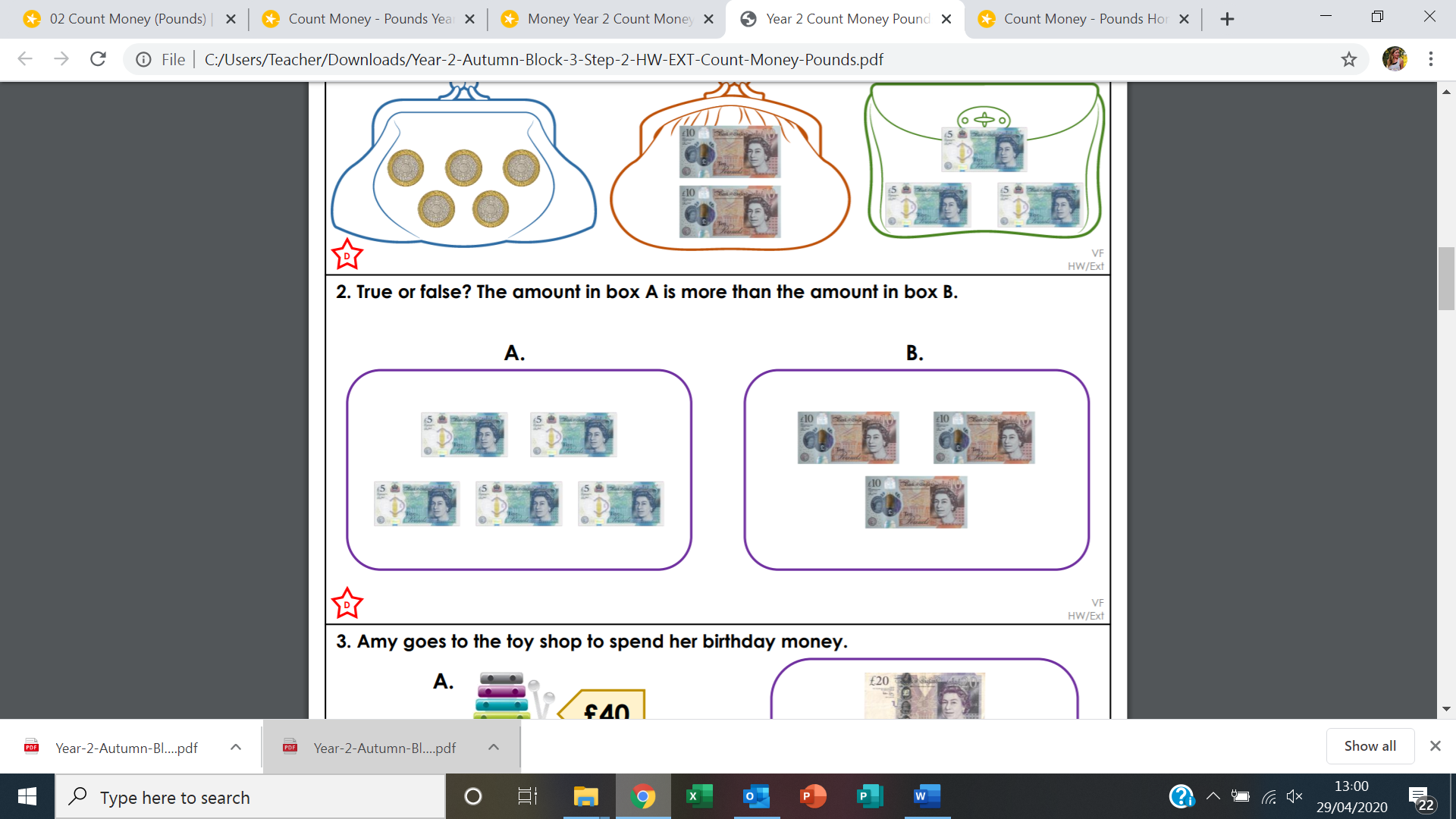 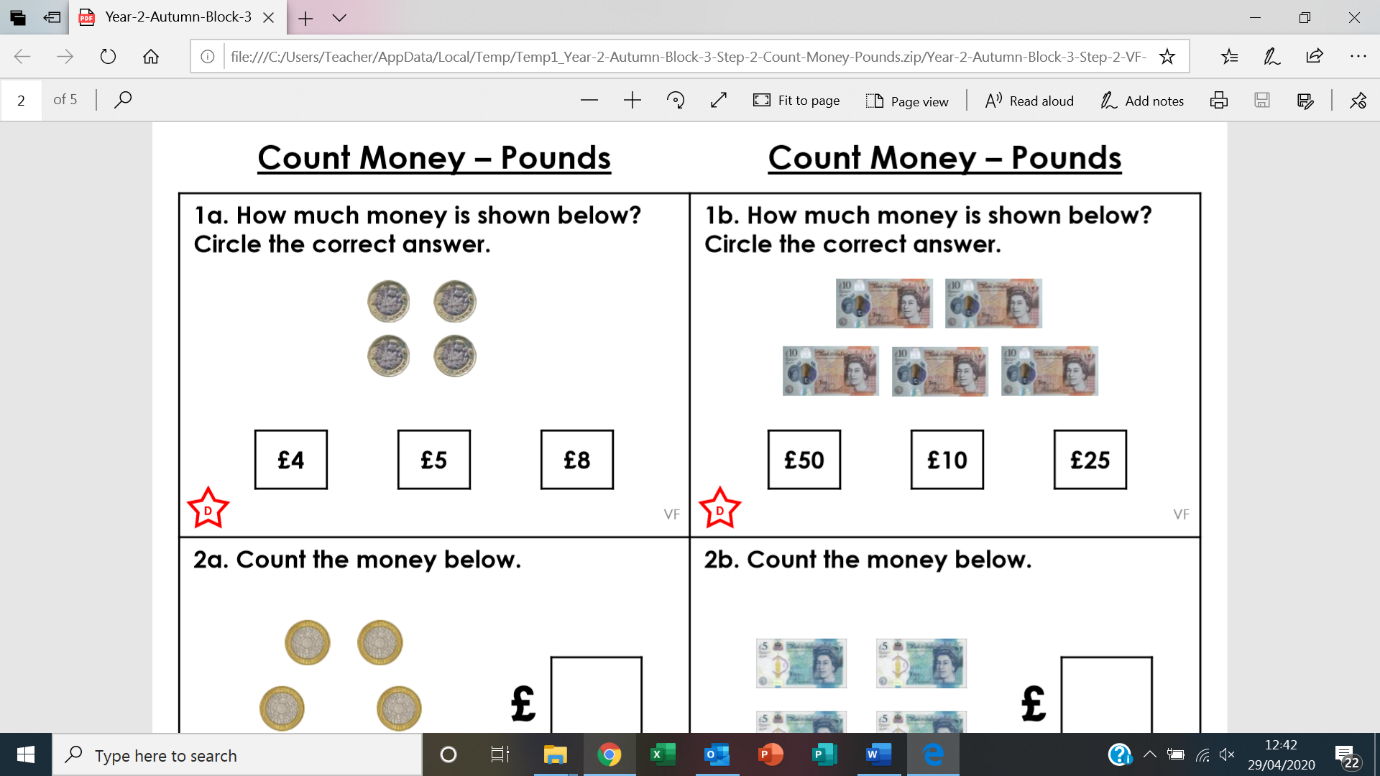 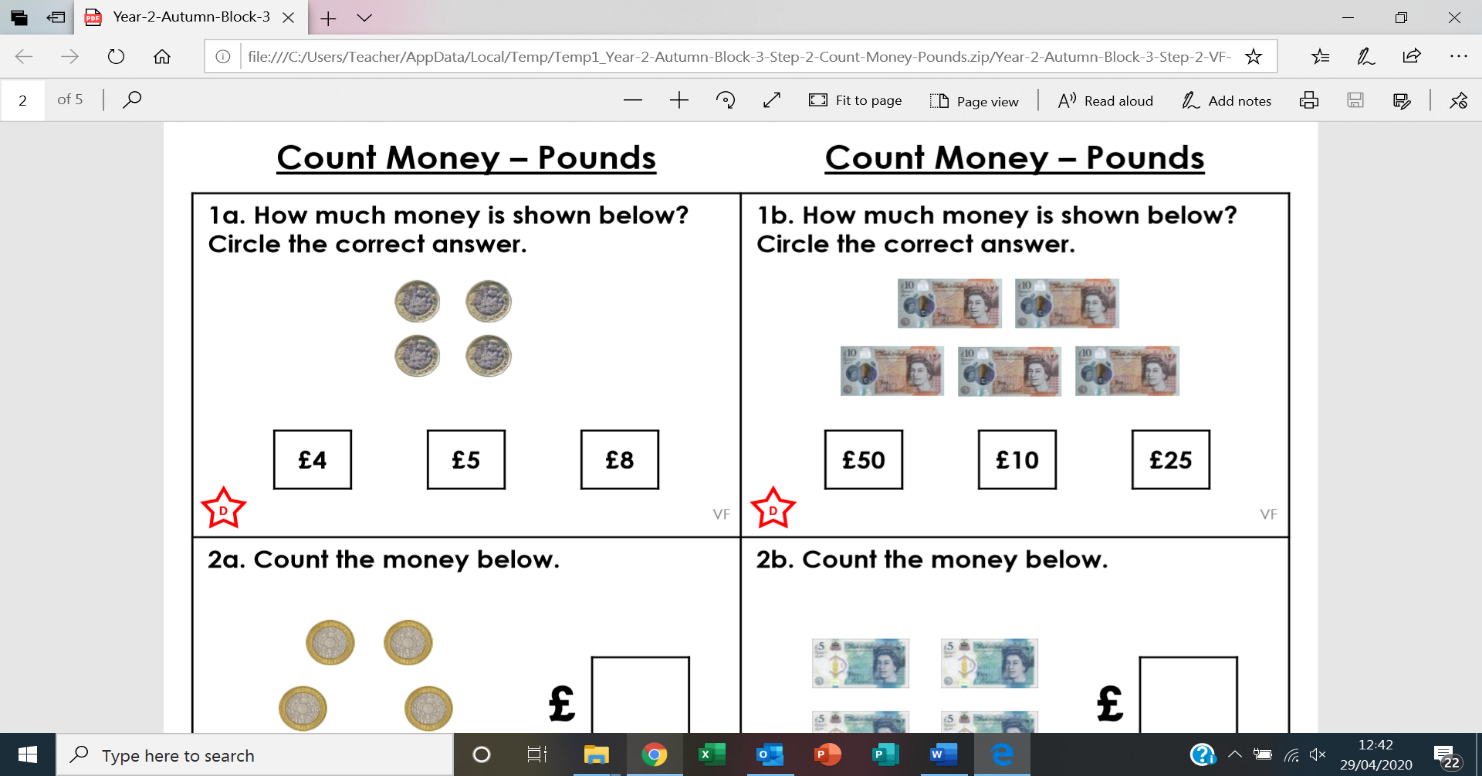 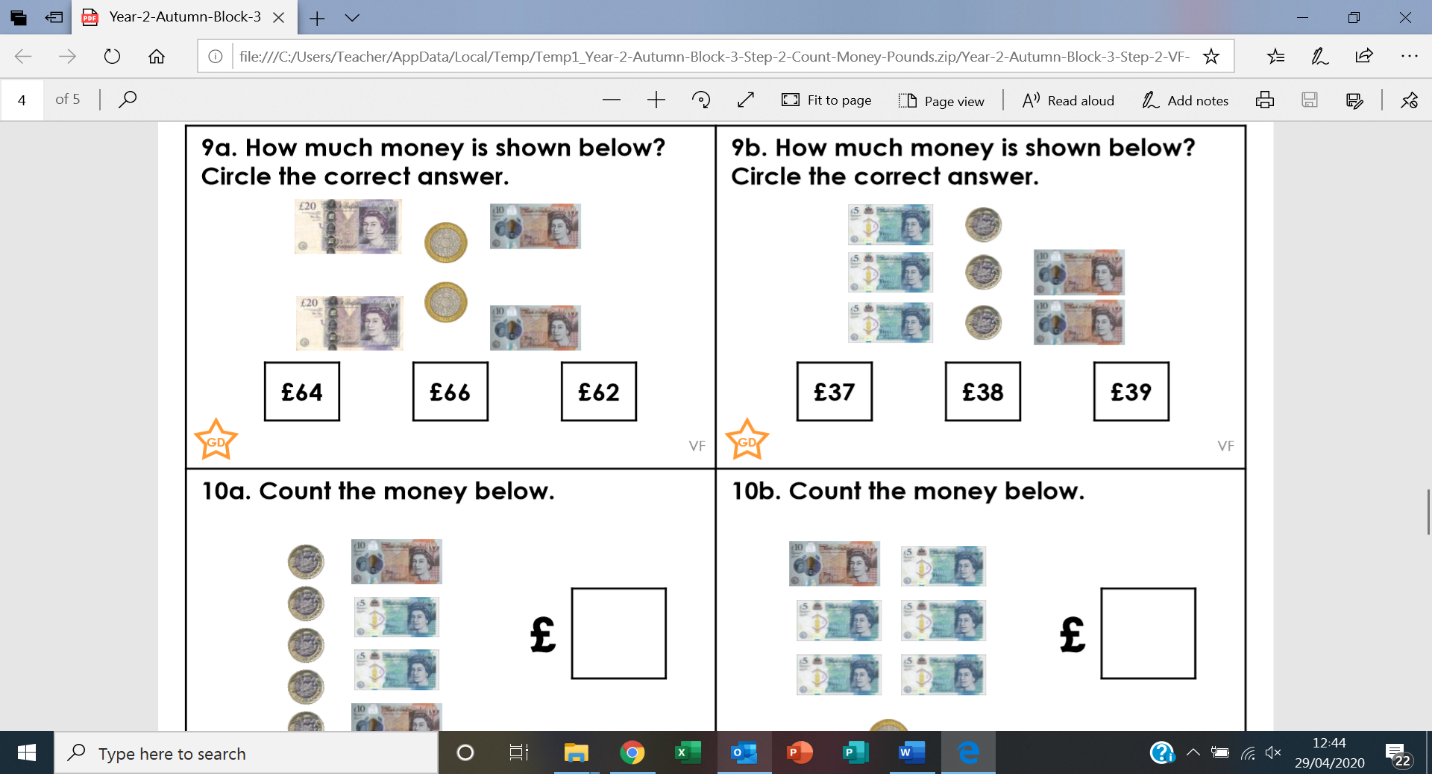 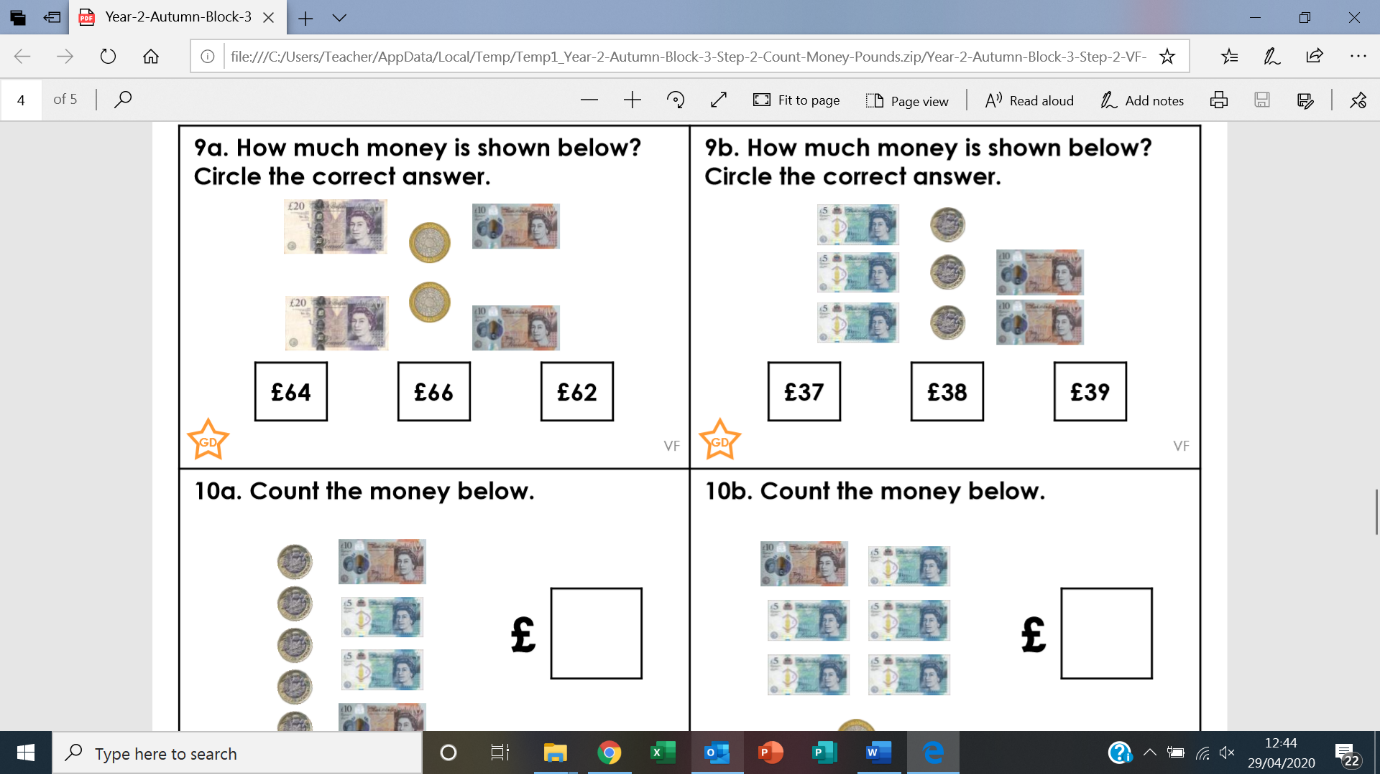 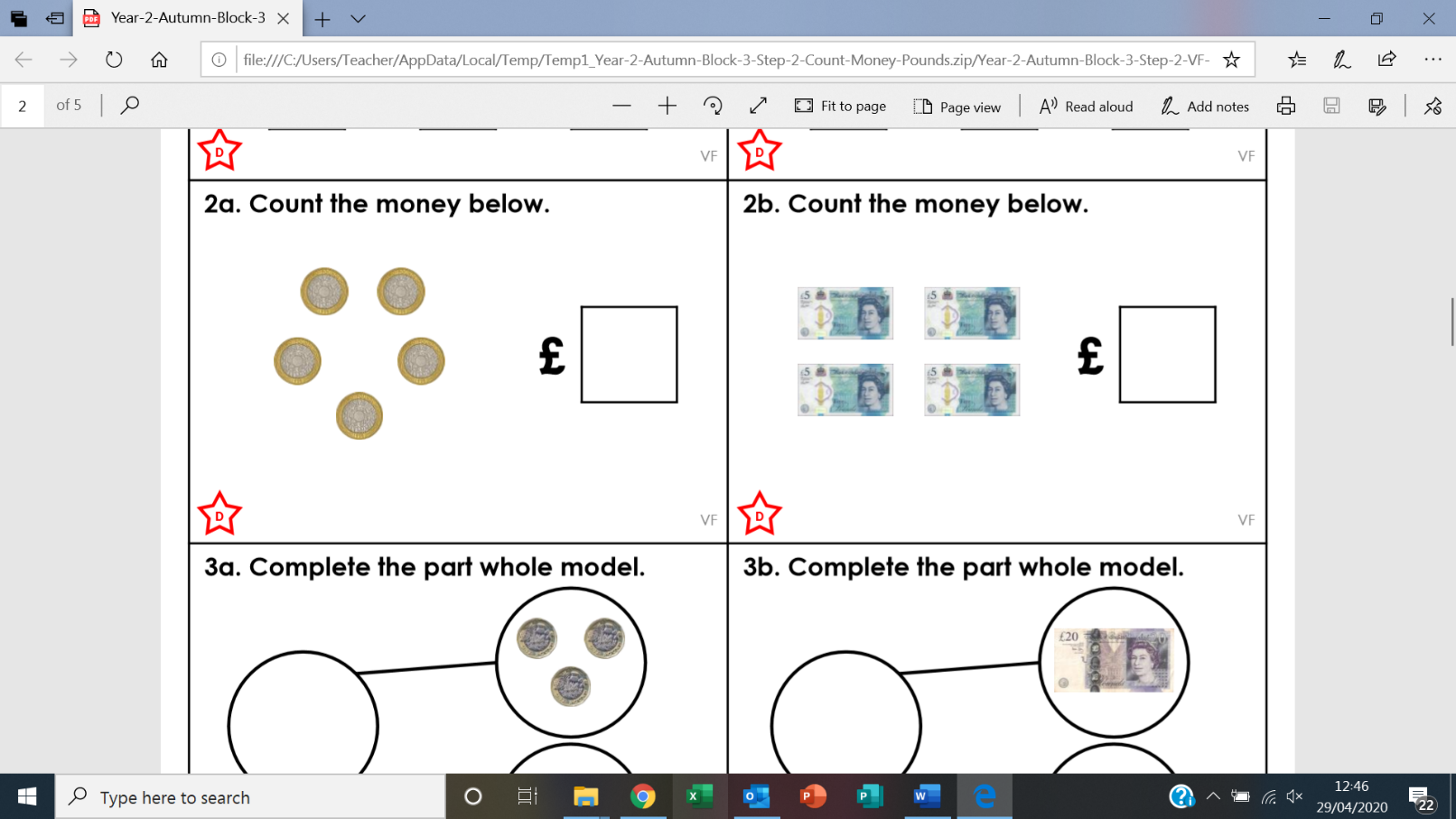 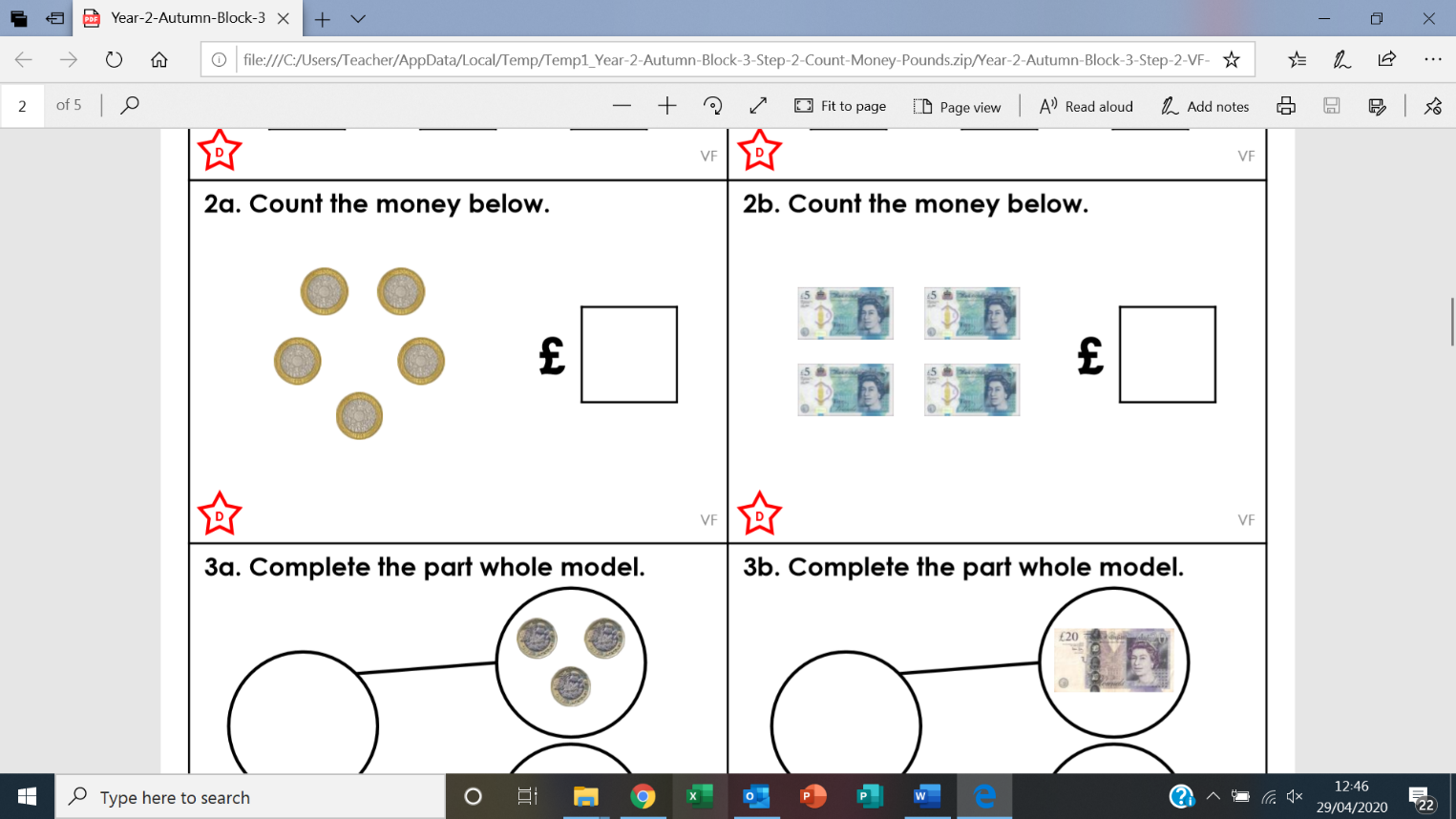 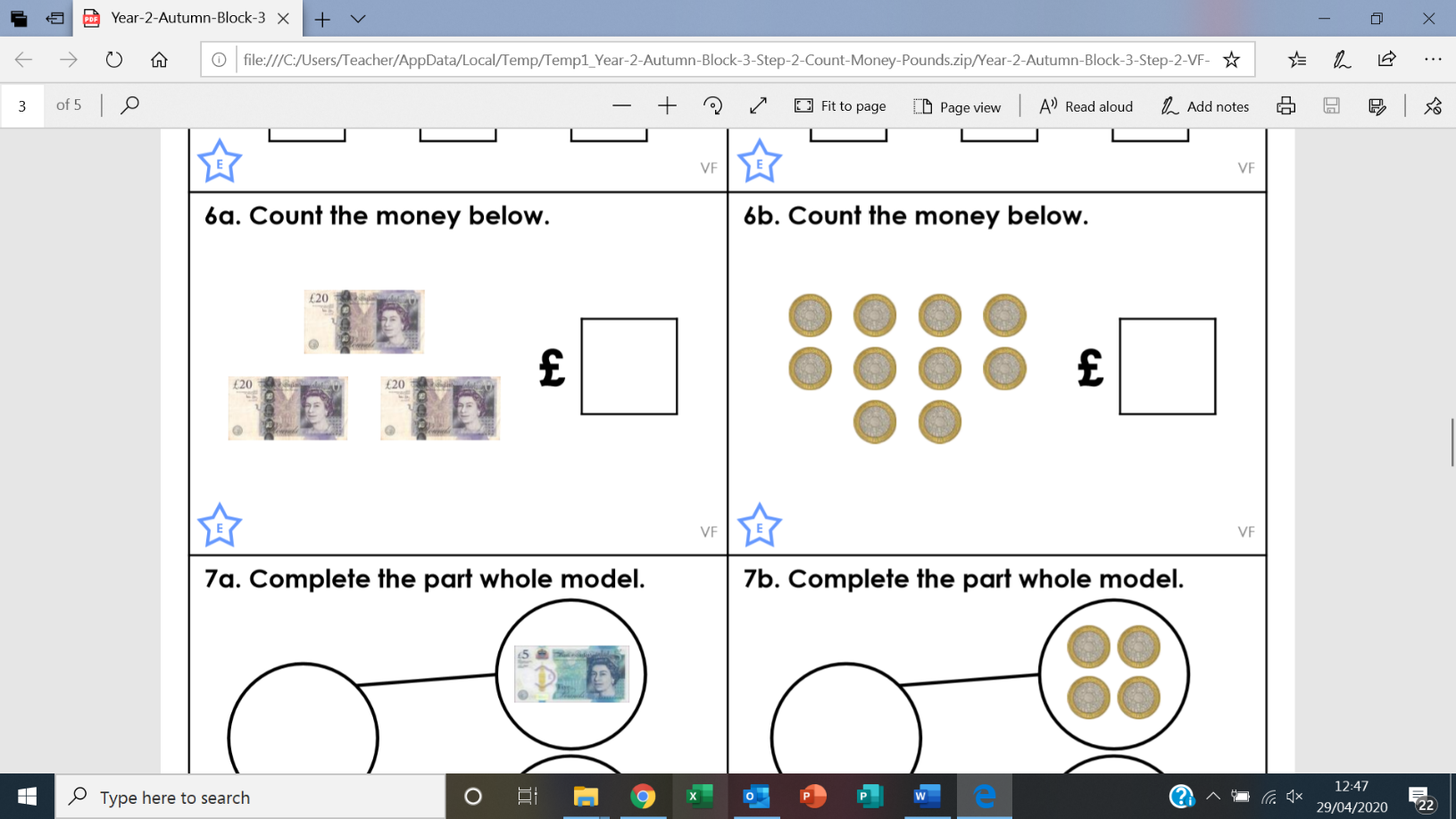 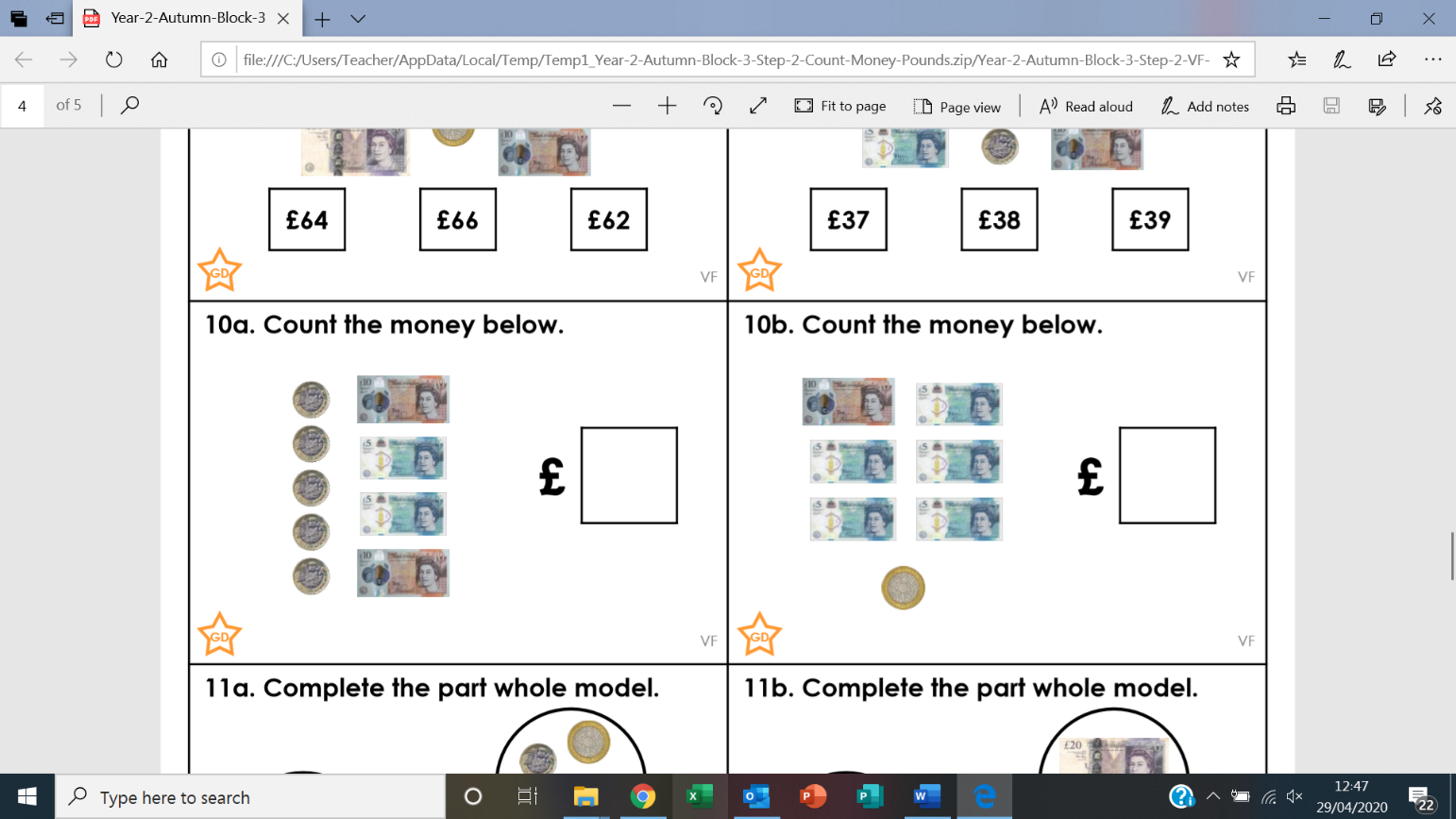 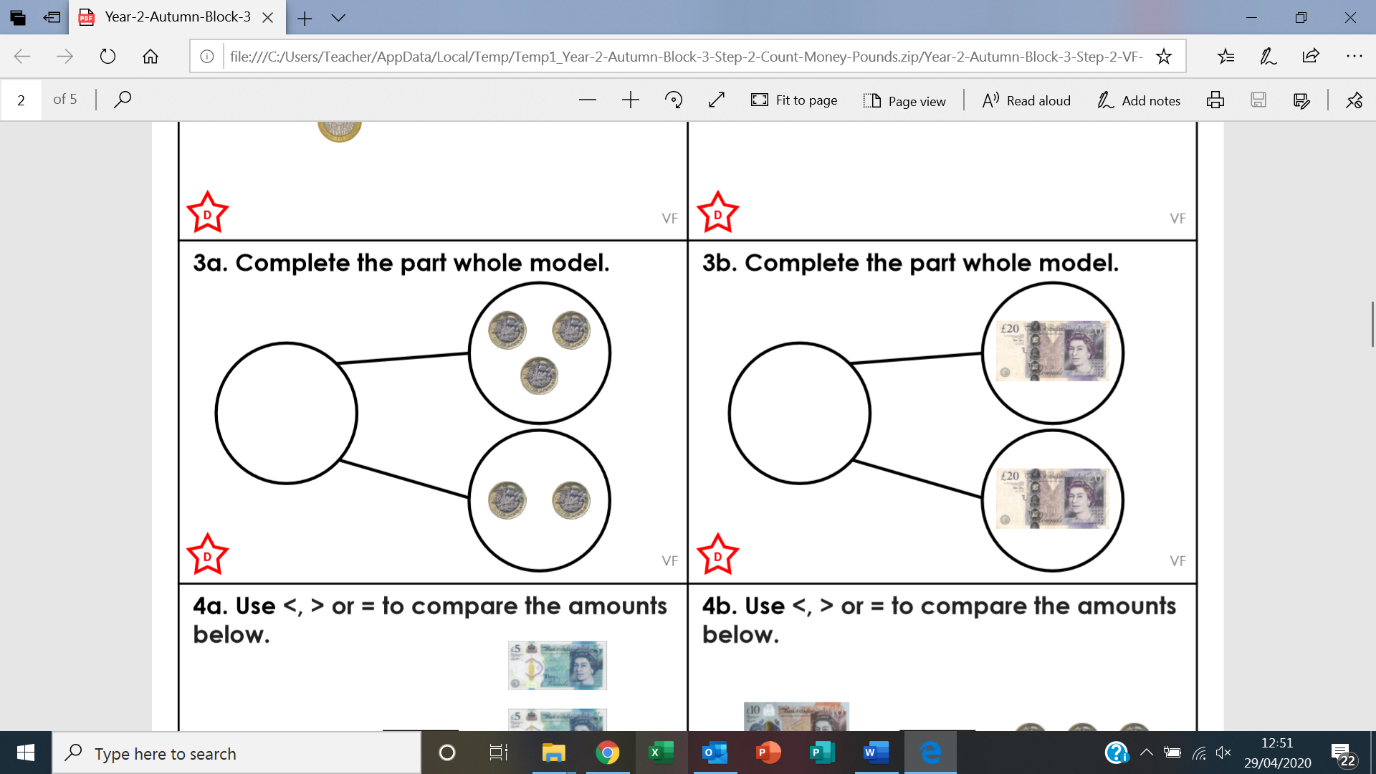 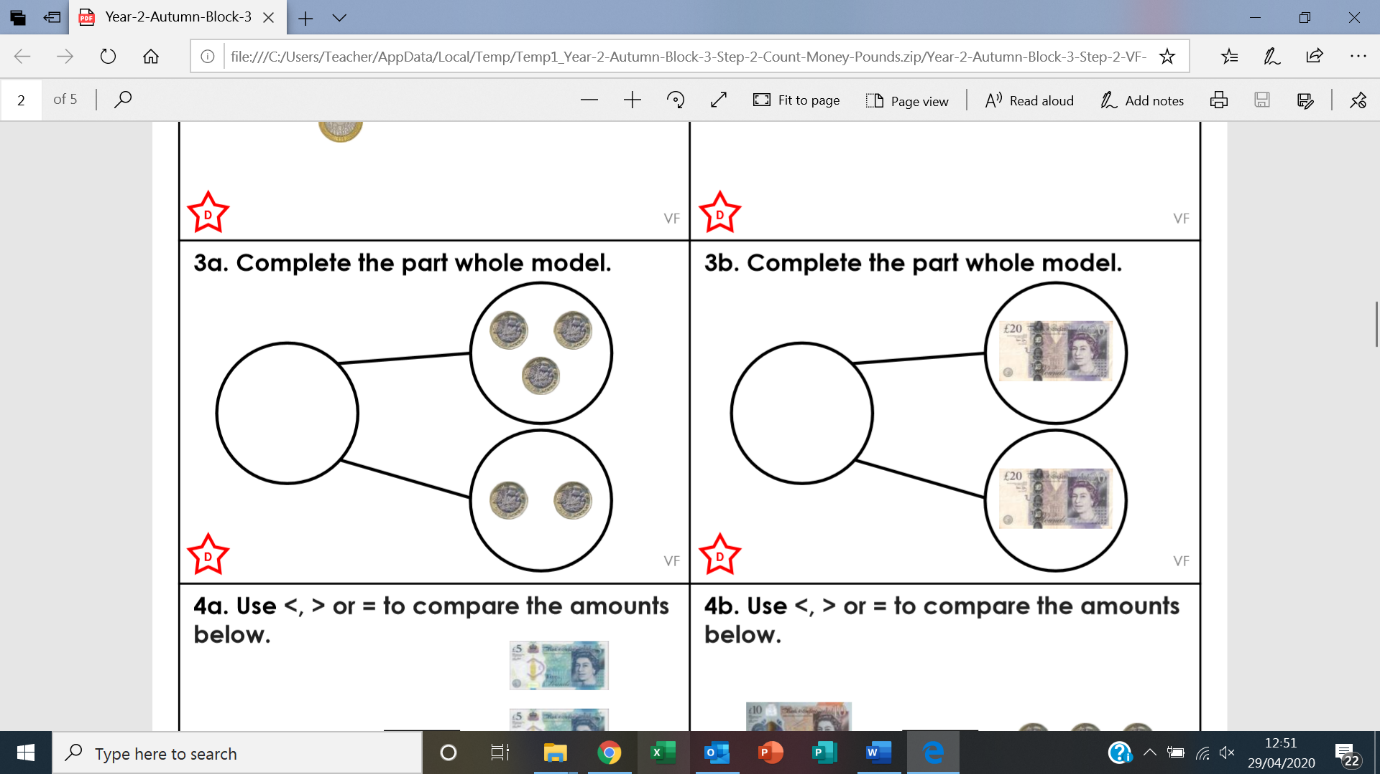 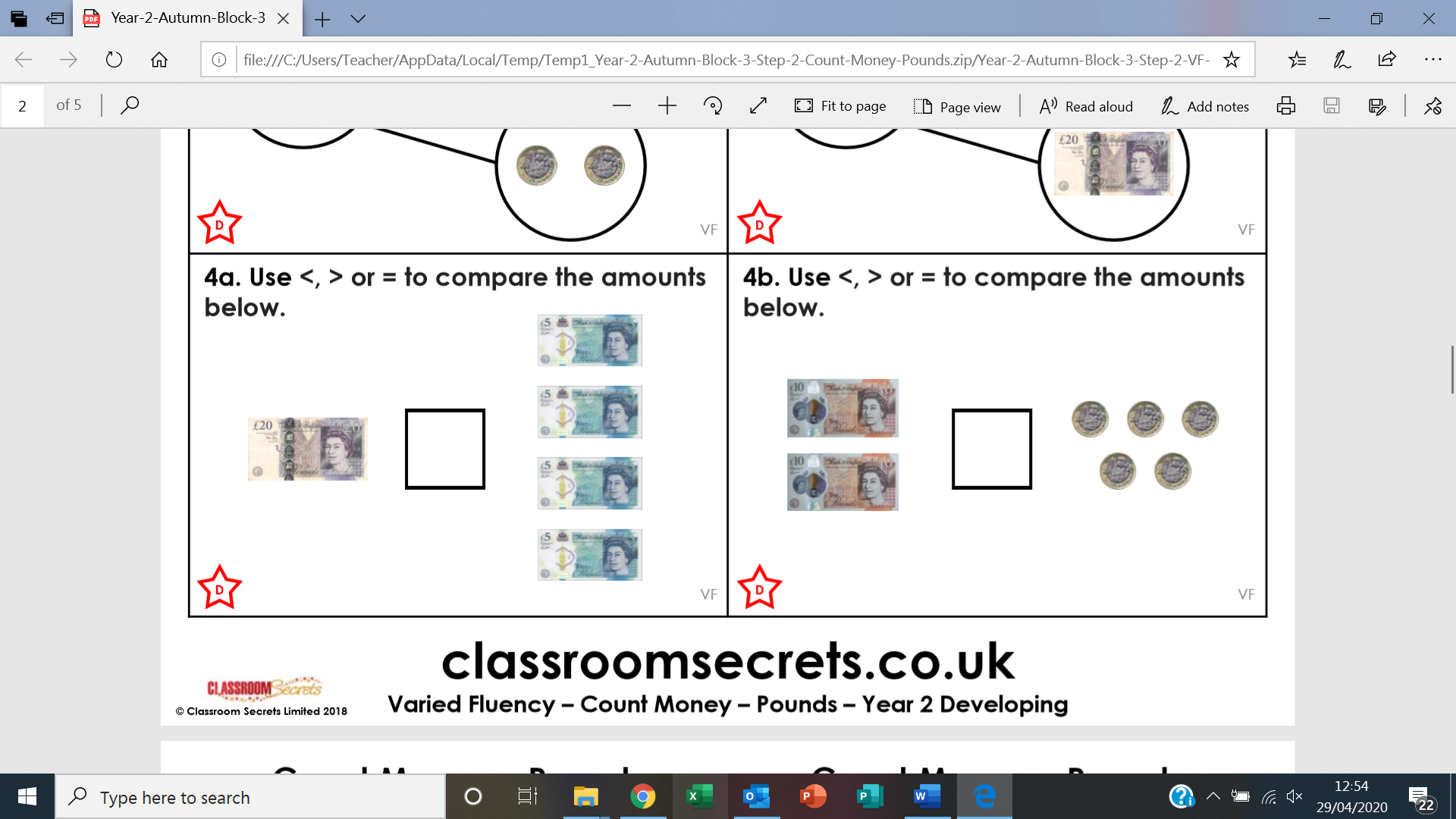 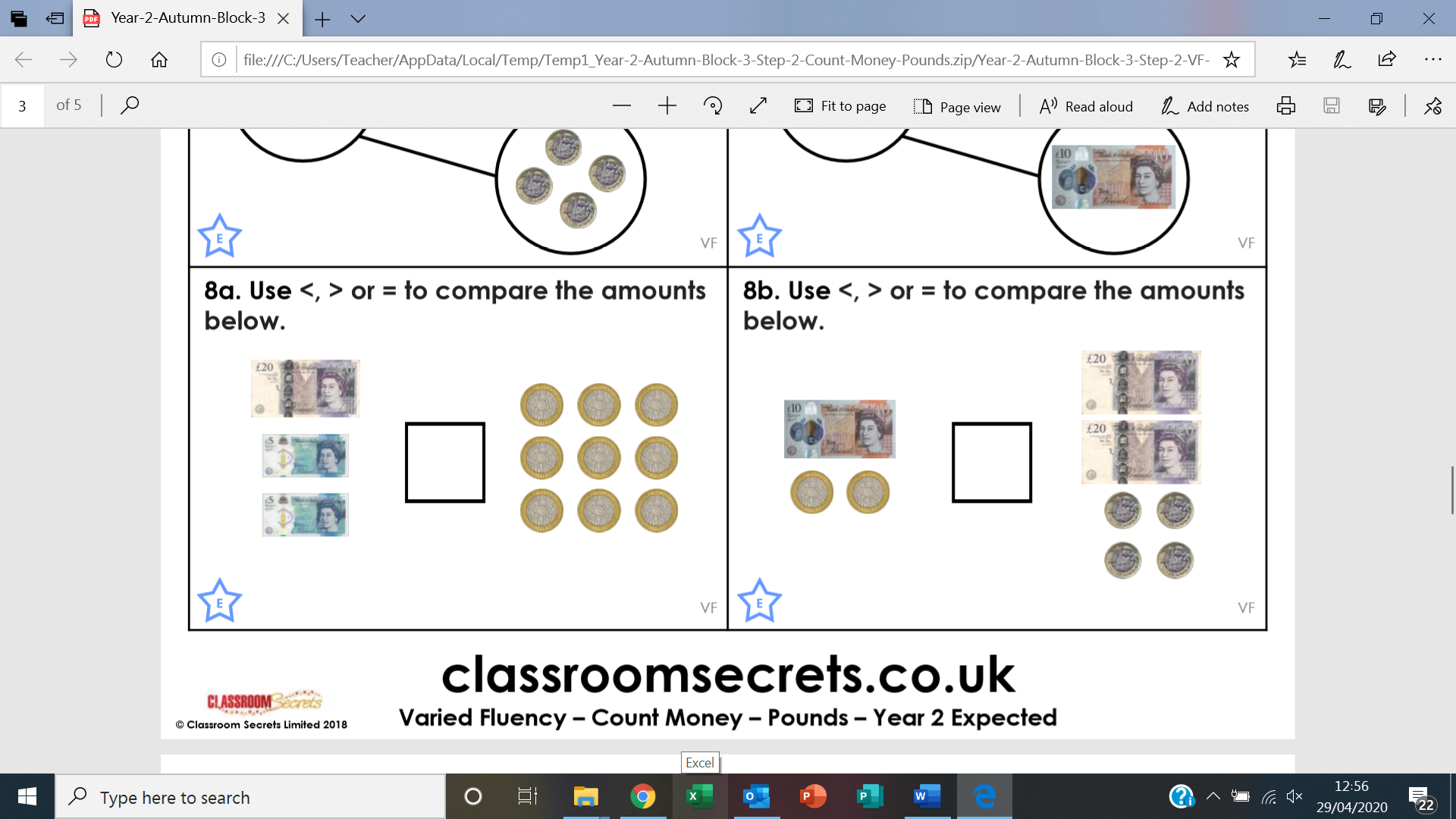 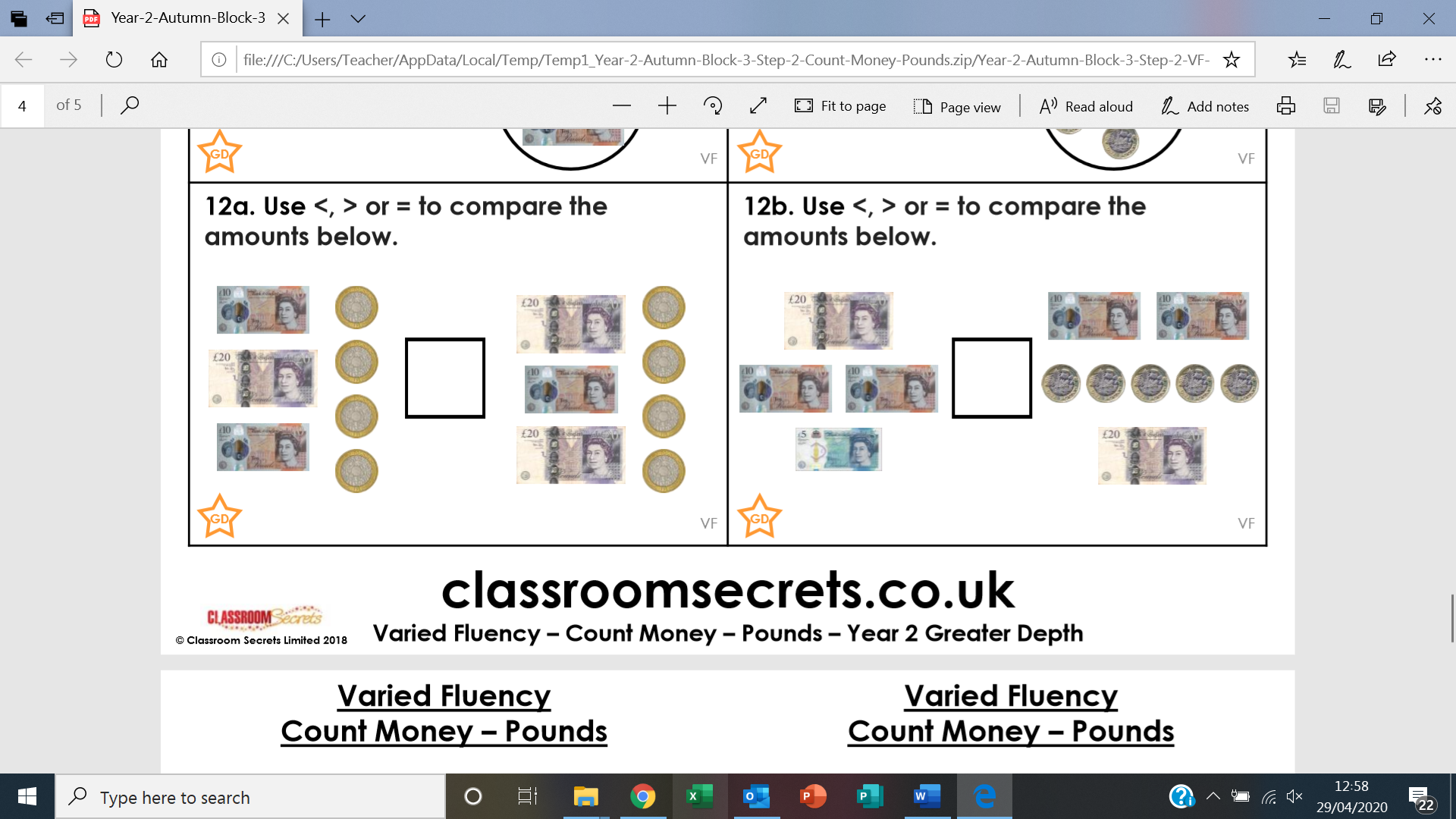 